A Special Afternoon In The SCV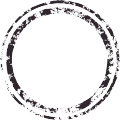 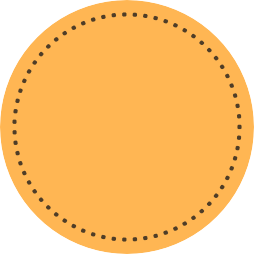 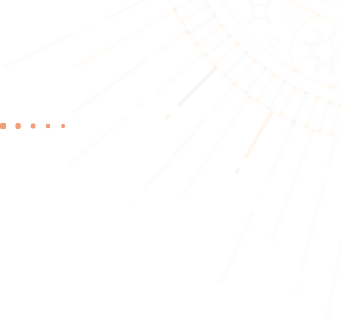 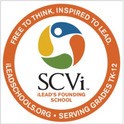 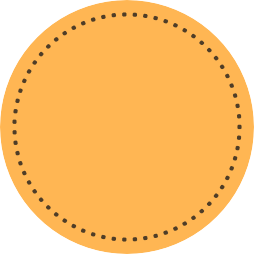 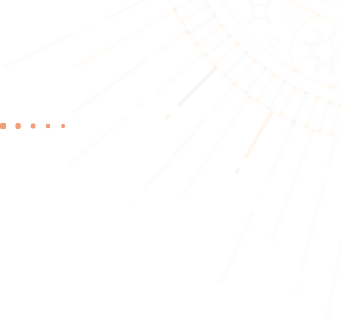 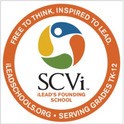 A  Fundraiser To  Support Youth &  Teen  Empowerment ProgramsScreening of the documentary "HEAL" & Q&A panel discussionLocated at - SCVi Charter School 28060 Hasley Canyon Rd.Castaic, CA 91384In the Shakespeare TheatreSunday, March 18th 12:30pm - 4pm"HEAL" takes us on a scientific and spiritual journey where we discover that by changing one's thoughts, emotions and perceptions,the human body can heal itself from any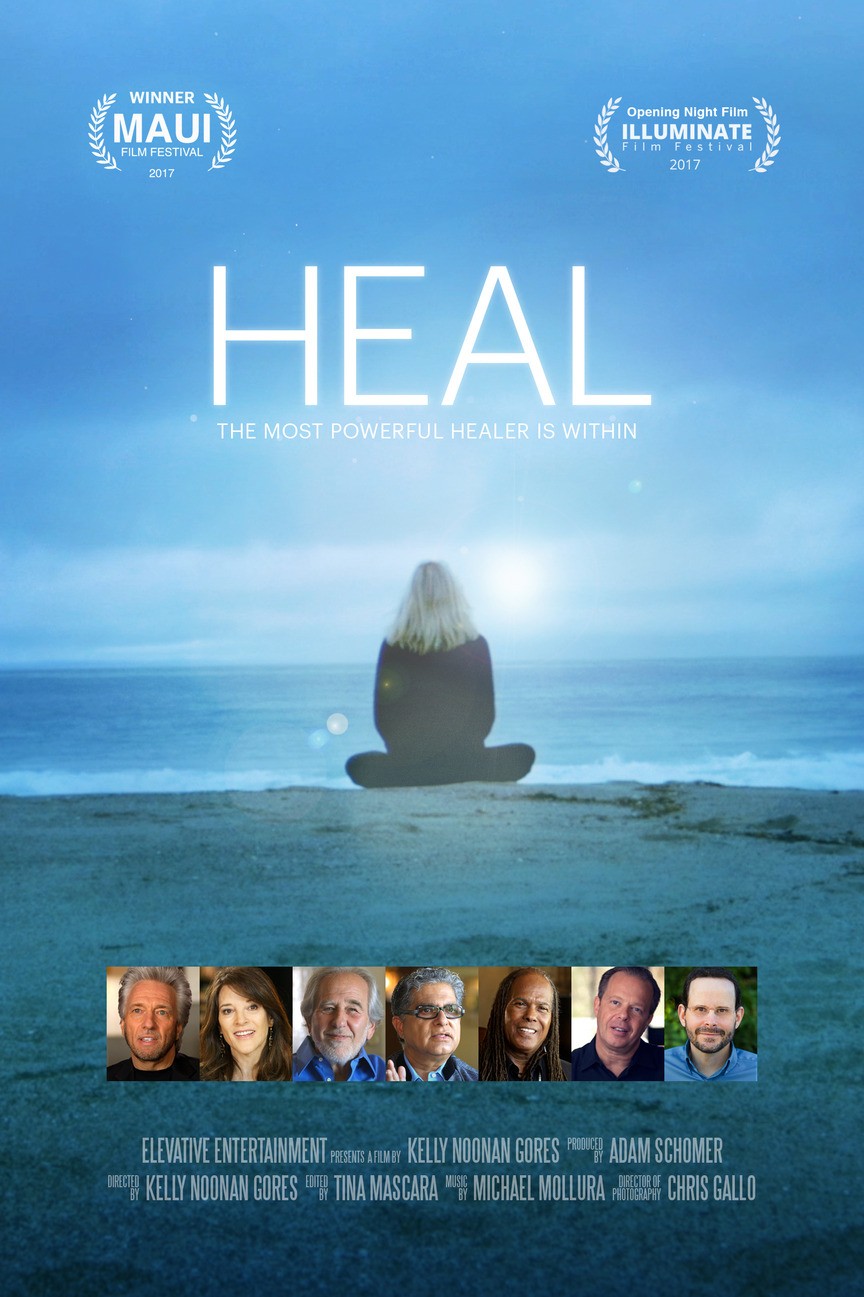 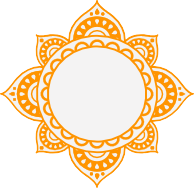 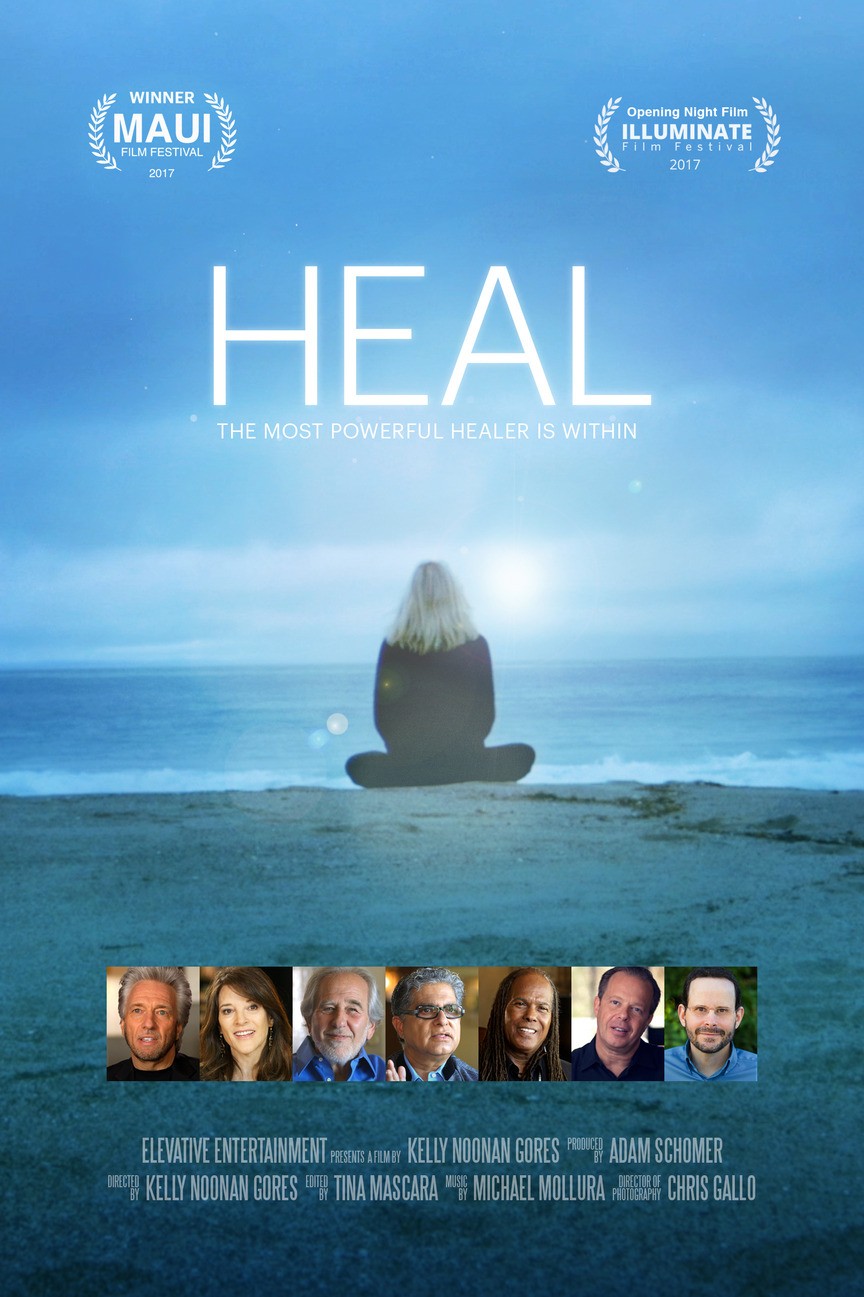 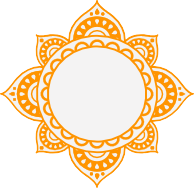 dis-ease."All proceeds will be contributed SCVi CharterSchool's youth & teen empowerment scholarship program.Healing the our world starts in each one of us.Purchase your tickets now at https://healscv.eventbrite.comTickets only $10Schedule:12:30 - 1:001:00 - 3:003:00 - 4:00Special panel guests include: Patti Penn, EFT specialist & Eva her client - both featured in this filmMary Tan, best selling author, adult & child empowerment coachClaire Hartley, Co-Owner of Rising Lotus YogaCheck-in & General Admission Seating Screening of the documentary "HEAL" Panel Discussion with Q&ASCV wellness driven businesses will have an opportunity to be included in the digital resource guide given to all attendees & community with a small donation of $20.We want to make this information accessible and is not limited to rage, race, gender, politics, or religion. This is about the collective wellness & individual empowerment.For more information contact:Terri 661-313-8373 or Christina 323-440-0174